St. Elizabeth Catholic Church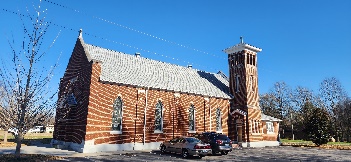 6143 First StreetCurdsville, KY 42334selizabethcville0@gmail.comSt. Alphonsus Catholic Church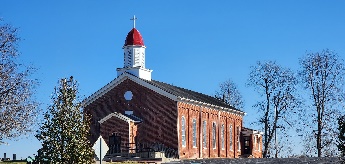 7925 State Route 500Owensboro, KY 42301st.alphonsus@att.netWebsite: saintalphonsusparish.org=====================================================================================Seventh Sunday in Ordinary Time – February 19th, 2023Mission StatementSt. Alphonsus and St. Elizabeth Catholic Church, with its historical roots in St. Joseph and Curdsville, KY, are faith communities that seek to serve, honor and praise the Blessed Trinity as a part of the universal Catholic Church and the Diocese of Owensboro, KY.==============================================================================Pastoral StaffPastor: Fr. Anthoni Ottagan 270-792-1202Music Minister:  Kay Beth Riney (270-929-8771)
Faith Formation: Sr. Vivian Bowles (270-929-8826)Sec./Bookkeeper: Shannon Jenkins (270-229-4164)   Sec./Bookkeeper: Judy Schadler (270-570-2299) Youth Group Leader:  Barbara Thomas (270-929-7583)                                  Parish Council Members -St. Alphonsus		 Nicole Murphy - Chairperson & Social ConcernsTiffany Powers - Vice Chair & Catholic Schools Rep.     Shelly Blandford - SecretaryChristina Dant - Faith Formation & Youth GroupJessica Green -Music Ministry & LiturgyDavid Sinclair - Finance	Johnny Warren - Buildings & GroundsBobby Glenn - Buildings & GroundsKevin ClouseFinance Council: Diane Dodson - ChairpersonFaye Gabbard, David Sinclair, Gary CecilHall Rental: Diane Dodson – 270 314-6806Cemetery: Tim O’Bryan – 270-315-3273School Rental: Amanda Taylor – 270-313-9341(St. Elizabeth)Mass Timings: Tuesday:	 7:30 am - St. Alphonsus	 	 8:15 am - St. Elizabeth Wednesday:	 6:00 pm - St. AlphonsusThursday:	7:30 am - St. Alphonsus		8:15 am - St. ElizabethFriday:		7:30am – St. AlphonsusSaturday:	5:00pm – St. AlphonsusSunday:	8:00am – St. Alphonsus		9:30am – St. Elizabeth1st Thursday Adoration @ 6 PM- St. Elizabeth1st Friday Adoration @ 7:30 AM- St. AlphonsusParish Council Members – St. ElizabethRobbie Knott – ChairpersonGlenn McCarthy – Vice ChairpersonSue Hamilton – SecretaryRyan Adams – FinanceLaquita McCarty – Liturgy and WorshipAaron Leach – Social ConcernTony Thomas- Building and GroundFinance Council:Wayne McCarty - ChairpersonToni Thompson, Ryan Adams, Judy Schadler=============================================================================================================================================================Infant Baptism: A parent preparation session is required.  Please contact Fr. Anthoni.Adult Initiation (RCIA): If you know anyone interested in learning more about the Catholic Faith, please encourage them to contact Fr. Anthoni or let us know and we’ll be happy to contact them. Sacrament of Reconciliation: 4:00 pm on Saturday prior to Mass or by appointment anytime.Sacrament of Marriage: Please contact Fr. Anthoni for initial meeting, no later than six months prior to the desired wedding date.  Contact Diane Dodson as well to reserve the parish hall.Sacrament of the Sick:  Please contact Fr. Anthoni if you or another parishioner is seriously ill (whether in the hospital or at home), and wish to be anointed.  New Members: Any newcomers to the parish can find a registration form in the rack in the vestibule. Just put in an envelope and drop in the collection basket. For more info contact the office 270-229-4164.Bulletin NoticesIf you have anything you wish to have posted in the bulletin, PLEASE submit by Monday morning to Judy Schadler at (270)570-2299 or Shannon Jenkins 270-229-4164 or email to: st.alphonsus@att.netMINISTRIES FOR NEXT WEEKEND: February 25th- February 26th    Sat., Feb.25th 	 	       Sun., Feb. 26th 		Sun., Feb. 26th                               St. Alphonsus            	     St. Alphonsus	            St. Elizabeth  5:00 pm		         8:00 am		                 9:30 amServer(s)		James McCarty	     Abbigail Powers		Raegan Leach							Logan Gunter	     	     Jackson Osborne		Reese LeachLector:		David McCarty	     Gary Cecil			Robert KnottEuch. Min.:      	Suzanne Blandford	     Tracy Cecil			David Hamilton			Mike Clouse	 	     Christina Dant		Sue Hamilton			Audrey Clouse	     Diane Dodson		Robbie KnottUshers: 		Mike Stelmach 	     David Riney, Sr. 				Mark Blandford	     Andrew Stelmach					Mike Clouse	                 Philip Thomas				John Fulkerson	     Ed WestMoney Counters: Faye Gabbard, Brenda McIntire			February: Robbie Knott & Aaron LeachChurch Cleaning Week of 2/26/23: Suzanne Blandford		February: Donna & Ryan Adams  			  Tricia Murphy & Tina Gabbard		     Amanda & Rickey Taylor		                   	PRAYER REQUESTS- TO ADD OR REMOVE NAMES PLEASE CALL THE OFFICESt. ElizabethToni Thompson, Stacy Wright, Donna Adams, Msgr. Bernard Powers, John Janiak, Doris Schadler, Ben Thompson, Tony Powers, Melody Cecil, Stella Payne, Jean Murphy, Birgit Jones, Mary Willet, Stephanie Powers, Laura Goins, Earl Henderson, William Lankford, Frank & Faye McCarty, Joann Millay, Eleanor Cooke, Miles Murphy, Mary Teresa Hayden, Alicia Hall, Greg TaylorSt. AlphonsusJacob Bullington, Joyce Drury, Jean Murphy, Bob & Janette Warren, Onadean Dant, Danny Thompson, Daisy Gibson, Martha Taylor, Jackie Freels, Frank & Linda Hayden, Deloris Brickner, Charlotte Thompson, Elaine Glenn, Alivia Hughes, Caroline Ramey, Lorraine Cundiff, Junior Drury, Margaret Drury, Martina Blandford, Janie Hayden, Connie O’Nan, Sarah Herod, Joan Byrne, Tommy Jessie, Tony Dant, Bruce Galloway, Elizabeth Hamilton, Brayden Mattingly, Frank Fraize, Delaney Ebelhar, Dale J., Eric Necker, Larry Lewis, Joyce Thompson, Clarice O’Bryan,Mary June Cecil, S. Becher, Tammy Glenn, Matthew Stallings, Bill Henderson, Scott Warren, Melody CecilOur StewardshipWeekly Collections February 11 & 12, 2023St. Alphonsus	Budgeted	Actual	         Under/overFeb 11/Feb 12	$4,038.46         $17,530.00     $13,491.54YTD	         $133,268.82       $152,775.58     $19,506.76Children’s Gift: $ 19.50            YTD: $ 454.25The children’s gifts are added into the Sat/Sun Collection above. Please remember that you can mail contributions, drop in the black box by the Parish Hall Office door, or use one of our online giving options: Online Give+ link: https://bit.ly/2IoKVnQ (Note: the character after the “2” is a capital letter “I”)      Go to  htpps://saintalphonsusparish.org/, click on ‘Online Giving’, then donate now using the drop-down box. St. Elizabeth 	Budgeted          Actual	   Under/ OverFeb 11/Feb 12	$1,442.30       $1,872.00	       $429.70	YTD	            $47,595.90     $58,791.21     $11,195.31Building Fund Received: $250.00		St. Alphonsus Kroger Reward: $Our Kroger Reward for September, October, and November was $495.78 with 103 households participating!  Being that we all buy groceries, please sign up if you have not already for this program. Please check to be sure you are signed up if you shop at Kroger.LITURGY SCHEDULE FOR Feb. 20th– Feb. 26th MON:	NO MASSTUE:	7:30 AM	Choir	8:15 AM St.E	Eleanor CookeWED:  	8:00 AM St.E	Joe McCarty- +6:00 PM	Wanda Fulkerson- +THU:	7:30 AM	Brenda Badertscher- +	8:15 AM St.E	Donn Ferrier- +FRI: 	7:30 AM	Kenny Simmons- +SAT:	5:00 PM	Members of the ParishSUN:	8:00 AM	Philip & Barbara Thomas Family9:30 AM St. E     Randall Richeson- +READINGS FOR THE WEEK Feb. 20th-Feb. 26th:Mon.     Sir 1:1-10; Ps 93:1-2,5; Mk 9:14-29Tues.  	Sir 2:1-11; Ps 37:3-4,18-19,27-28,39-40; Mk 9:30-37Wed.  	Jl 2:12-18; Ps 51:3-6b,12-14,17; 2 Cor 5:20—6:2; 	Mt 6:1-6,16-18Thurs.	Dt 30:15-20; Ps 1:1-4,6; Lk 9:22-25Fri.  	Is 58:1-9a; Ps 51:3-6a,18-19; Mt 9:14-15Sat.  	Is 58:9b-14; Ps 86:1-6; Lk 5:27-32Sun.  	Gn 2:7-9; 3:1-7; Ps 51:3-6,12-13,17; Rom 5:12-9 or 5:12,17-19; Mt 4:1-11Upcoming Events: 1st Reconciliation– Sun., Feb. 19th @ 2 pmUpcoming Meetings: RCIA- February 23th @ 5:30 pm           -	February 26th Rite of Election at St. Stephens Finance Meeting: March 14th @ 6:45pm (A)Parish Council Meeting: February 21st@ 6:00pm (A)Youth Group: February 19th & March 5thFaith FormationREMINDER: This coming Wednesday, February 22 is Ash Wednesday. The children are to be taken to the Church a few minutes before 6 and then picked up there about 6:50 when Mass and Reception of Ashes are completed.  No children are to be taken to the Parish Hall Wednesday night.  Please help us spread the word to other parents who may not read their schedule or the bulletin.  Catechists and I will be with the children but if you are attending mass, your child(ren) may sit with you if you prefer.Thanks for your cooperation.Blessings on you and yours,Sr. VivianChoir RehearsalNo Choir practice on Monday, February 20th!Word of Life “We often assume parenthood happens easily after ‘I do,’ but for many married couples, it does not. For some, the joy of conception never happens. Others suffer repeated miscarriages. Still others experience secondary infertility… If you experience difficulty bringing a child into your family, know that you are not alone. God is with you, and his Church desires to walk with you… God has a beautiful plan for your life as a married couple.”USCCB Secretariat of Pro-Life Activities“Seven Considerations While Navigating Infertility”respectlife.org/navigating-infertilityCounselingIs life stressing you out? You are not alone. Please call Catholic Charities at 270-683-1545 and mention CAP. We will direct you to a licensed counselor. You may also visit owensborodiocese.org/counseling.   Safe EnvironmentThe safety of our children is the responsibility of every Christian. Anyone aware of the abuse of a person under age of 18 is required by law to report this to the proper state authorities; local law enforcement 270-685-8444 or the Kentucky Child Abuse Hotline at 1-877-597-2331. To report to the diocese abuse by church personnel either past or present, please call the Pastoral Assistance Coordinator Scott Ingram 270-852-8380 or Miguel Quintanilla, Pastoral Asst. Coordinator (Spanish) 270-852-8360.  The Diocese of Owensboro’s sexual abuse policy is available in this parish in office, which can be requested and made available		OCS RegistrationMarch 1st- 31st is open enrollment for NEW and RETURNING families WITHOUT incurring fees.Job Openings:-Secretary/Bookkeeper/Gaming: St. Alphonsus (here). Contact Fr. Anthoni Ottagan if interested.-Parish Life and Stewardship Coordinator: Sts. Joe & Paul Church. Email -F. Jean Rene Kalombo- kalombojr@yahoo.com- Mount Saint Joseph - Full Time Charge Nurse Opening This job is benefit eligible and first-time hires are eligible for a sign on bonus. Please apply on Indeed.com, or call Rachel Phillips at 270-229-2012.      Catholic Book Club News! “Can You Drink the Cup?” by Henri J.M. Nouwen will be discussed during Lent.  Anointing of the Sick We will have the Anointing of the Sick this weekend February 18/19 at St. Alphonsus and St. Elizabeth Parishes.Ash Wednesday MassesWednesday, Feb. 22nd is Ash Wednesday. Masses will be at 8 AM at St. Elizabeth and 6 PM at St. Alphonsus. With Deepest Sympathy… St. Elizabeth and St. Alphonsus would like to offer our condolences to the family of Fr. Richard Powers. Please keep them in your prayers during this difficult time. New Directory for both churchesYou can easily make your appointment to be photographed by using our website: www.saintalphonsusparish.org or on our Facebook page.  Picture Days are March 20-22, 2023! All pictures will be taken at St. Alphonsus Parish Hall. Be photographed for the new directory and receive your copy of the directory and an 8x10 portrait of your family at no charge. To get your copy of the directory you must be in the directory. There were 27 spaces left as of February 13th.         		Spring Rummage SaleDrop Off times: Sat. 3/11 & Sun. 3/12 -10am-3pm		   Mon. 3/13 & Tues. 3/14- 8am-6pm		   Wed. 3/15- 8am-2pmSale Dates: Thursday 3/16- 7am-6pm	        Friday 3/17- 7am-5pm	        Saturday 3/18- 7am-11am		KC Sausage SaleKnights of Columbus, 7038 Hwy 56, Sorgho
Saturday, March 4, 2023 PICK UP 1 – 4 PM
2-pound roll $8.00 Your choice Fresh and/or smoked
Pre-Order by Feb. 26 by calling or texting:
Johnny Warren 270-929-9363
Danny Glenn 270-302-0361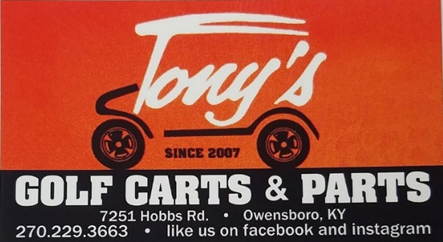 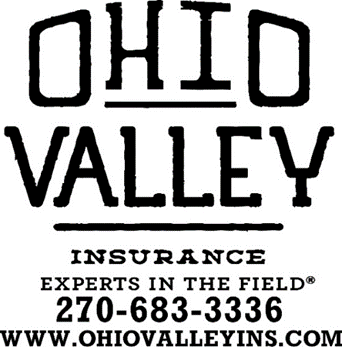 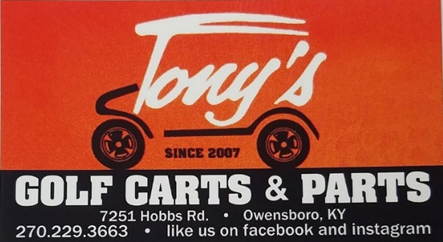 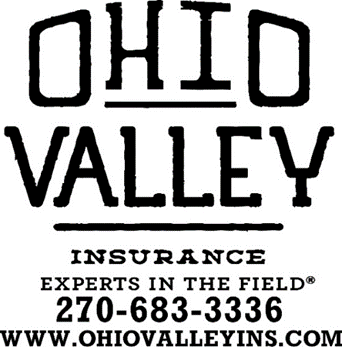 Lenten Vespers 5 PM on Sundays during Lent St. Alphonsus: 2/26, 3/12, 3/26St.Elizabeth: 3/5, 3/19, 4/2  Stations of the Cross @ Both ChurchesSt. Elizabeth will have Stations of the Cross on Sundays starting Sunday, February 26th. We will not have stations on Palm Sunday. St. Alphonsus will have Stations of the Cross on Wednesdays starting on Wed., March 1st.  We will not have stations on Wednesday during Holy Week. ST. ELIZABETH NEWSYou Can Help Your Marriage-25% of surveyed couples say they are “Happily Married”. For everyone else, there is Retrouvaille. Are you frustrated or angry with each other? Do you argue or have you just stopped talking to each other? Does talking about it only make it worse? Retrouvaille helps couples rebuild their marriages. For confidential information about or to register for the next program beginning a weekend on March 3rd-5th, call 1-800-470-2230 or 615-838-6724 or email: nrv3043@gmail.com or visit our web site at www.HelpOurMarriage.com Rice Bowl materials are in the rear of St. Elizabeth church.Centering Prayer Introductory ProgramSaturday, February 25th, 2023 from 9am-1pm at Precious Blood Parish Hall 3306 Fenmore St. Owensboro, KY. The program and lunch are FREE. Register by contacting Ursuline Associate Maryann Joyce at 812-867-7507 or maryannjoyce@sbcglobal.net or Michelle in the parish office at 270-684-6888.